Отчет о работегосударственного  бюджетного учреждения города Москвы «Спортклуб « Вымпел» имени О.П. Макарова за 2018 год «Спортклуб «Вымпел» - Дважды Лауреат Всероссийского смотра-конкурса, трижды признан лучшим подростковым клубом по месту жительства в городе Москве, работает 50 лет с 1968 года. За годы существования « Вымпела» здесь приобщились к физкультуре, спорту, здоровому образу жизни более 39000 тысяч человек.   Основной задачей в работе ГБУ «СК «Вымпел» им. О.П.Макарова является  профилактика правонарушений, ассоциального поведения среди детей, подростков и молодежи. Развитие социальной инициативы, обращающей энергию ребенка, подростка на общественно-значимые активные действия.Занятия спортом дисциплинируют, воспитывают чувство коллективизма, волю, целеустремленность,  укрепляют здоровье.У детей, подростков, молодежи и взрослого населения района, занимающихся в ГБУ «СК «Вымпел» им. О.П.Макарова, формируется потребность в систематических занятиях физическими упражнениями и спортом, приобщение к здоровому образу жизни.    С 2018 года ГБУ "СК "Вымпел" им. О.П.Макарова является участником Программы  "Московское долголетие".Государственным бюджетным учреждением города Москвы « Спортклуб « Вымпел» имени О.П.Макарова  в 2018 году  выполнено государственное задание на 99 %.I. Проведено мероприятий включенных в государственное задание, всего – 104, из них:- спортивных –77;- досуговых – 27 Количество спортивных секций и досуговых студий, включенных в государственное задание: - спортивных - 6 - досуговых – 6Занималось в студиях и спортивных секциях на бесплатной основе в соответствии с государственным заданием – 295 человек.II. Проведено мероприятий не включенных в государственное задание, всего - 95- спортивных – 71- досуговых – 24Количество спортивных секций и досуговых студий не включенных в государственное задание:- спортивных – 6- досуговых – 8Занималось в спортивных секциях и досуговых студиях, не включенных в государственное задание – 643 человека.Количество спортивных секций и досуговых студий по Программе "Московское долголетие":- спортивных - 3- досуговых - 2Занималось в спортивных секциях и досуговых студиях по Программе "Московское долголетие" - 135 человек.В 2018 году в ГБУ « СК « Вымпел» имени О.П.Макарова работали 31 секция и студия, групп – 87 из них: физкультурно-оздоровительного характера – 15 секций, групп - 43; - досугового направления –16 студий, групп – 44.Количество детей, подростков, молодежи и взрослого населения,  постоянно занимающихся в клубе в 2018 году 938 человек.Из них:- до 7 лет –246 чел.- 7 - 11 лет –239 чел.- 12-17 лет – 166 чел.- 18 -30 лет –73 чел.- 31-54 года – 49 чел.- 55 и старше - 165 чел.- многодетные семьи –  7 семей,- матери-одиночки –11 семей,- дети и взрослые с ограниченными физическими возможностями – 8 чел,- подросток снятый с учета – 1.В 2018 году  работало 12 секций по следующим видам спорта:Фигурное катание (с 4,5 лет и старше)Хоккей с шайбой  (с 6 лет и старше)Флорбол (с 6 лет и старше)Тхэквондо (с 6 до 18 лет)Мини -футбол (с 10 лет и старше)Айкидо (с 6 лет и старше)Бадминтон (с 9 лет и старше)Роллеркей (с 9 лет и старше)Теннис (с 7 лет и старше)Шахматы (с 18 лет и старше)Хореография Ф/К  (с 7 лет и старше)Группа здоровья  (с 16 лет и старше)В 2018 году в работало 14 досуговых  студий:Студия эстетического воспитания «Веселый карапуз» (с 1,5 до 2,5 лет)Студия эстетического воспитания «Знайки» (с 5  лет)Студия "Ваша няня" (с 4 лет)Театральная студия для детей  (с 6 лет и старше)Хореография (с 4,5 лет и старше)Фольклорная студия «Лапоточки» (с 4.5 лет)Студия живописи - "Желтый слон" (с 4,5 лет и старше)Студия живописи "Радуга" (с 5 лет)Студия декоративно-прикладного творчества  (с 5 лет)«Азбука» - студия развития (5-6 лет)«Студия циркового искусства  (с 5 лет)Хореографическая студия «Афродита» (с 18 лет)Клуб "Поиск" ( от 12 лет)Студия вокала "4 сезона" (с 4 лет)В  2018 году ГБУ "СК "Вымпел" им. Макарова начал работу по Программе "Московское долголетие" по следующим активностям:Английский языкЦигунОФПШахматыВсего  открыто 9 групп, в которых в 2018 году занимались  135 человек.Занятия ведут опытнейшие тренеры и руководители студий, осуществляется индивидуальный подход к детям, подросткам, молодежи,  Коллектив ГБУ состоит из 35 человек.Работа ведется по следующим направлениям:Работа организована: - на 5 спортивных площадках. - в помещениях общей площадью 473,9 кв. м, что составляет 22 процента от установленной нормы обеспеченности жителей ВМО Левобережное в г. Москве нежилыми помещениями: Досуговый и спортивный клуб - Ленинградское шоссе дом 98 корп.1-299,9 кв.м.(подвальное помещение);Досуговый и спортивный клуб - Фестивальная ул., д. 41, к.3 -308,4кв.м. (первый этаж жилого дома); Досуговый и спортивный клуб -Беломорская ул. дом 10 корп.3 –74,1 кв.м.(1 этаж)Раздевалка для хоккеистов, футболистов, роллеркеистов, теннисистов - ул. Беломорская, дом 10 корп. 3 -61,5 кв.м. (подвальное помещение). 	Создана хорошая материально-техническая база, зимой работают  3 катка.В первом полугодии  2018 году ГБУ« СК « Вымпел» имени О.П.Макарова провел традиционные массовые  праздники :Открытые классификационные соревнования по фигурному катанию Левобережного района (для занимающихся на естественном льду) и  Праздник закрытия зимнего сезона - парад и награждение;Турниры по мини-футболу, бадминтону, дартсу, настольному теннису, посвященные праздничным датам – «Масленица», «День защитника Отечества», «День весны и труда», «День Победы», «День защиты детей», «Концертно-развлекательная программа, посвященная Дню города», концерт ко Дню пожилого человека, конкурс «Маленькая принцесса», посвященный Дню матери.  Фестивали и концерты:Открытый отчетный Концерт для жителей района  «Весна на Речном»Праздник «Здравствуй, Масленица!»Выставки декоративно-прикладного творчества и живописи.Новогодние мероприятия.Соревнования и Турниры: по хоккею с шайбой, Хоккейный турнир в память Попова Льва Сергеевича Турнир по хоккею «Зимушка-Зима» среди команд младшего возраста;IX Открытое Первенство САО г. Москвы по  тхэквондо (ВТФ) ,на кубок 56-ой  Отдельной ДШБ;Турнир по роллеркею среди взрослых, посвященный дню Города:Турнир по айкидо «Кубок дракона»Турниры по мини-футболуТурниры по настольному теннисуТурниры по дартс        Лучшие достижения за 2018 год:Благодаря  совместной работе управы района и ГБУ «Спортклуб «Вымпел» им. О.П. Макарова, жители района Левобережный города Москвы активно участвуют в окружных спортивных мероприятиях в рамках окружных Спартакиад «Спорт для всех», «Московский двор – спортивный двор», «Всей семьей за здоровьем», «Спортивное долголетие», «Мир равных возможностей» и др. окружных спортивных мероприятиях. Наилучших результатов добились в следующих видах спорта:Хоккей с шайбой: Команда ГБУ «Спортклуб «Вымпел» (дети 2002-2003г.р.) заняла: 			- 1 место в окружных соревнованиях по хоккею с шайбой на призы клуба «Золотая шайба» в рамках Спартакиады «Московский двор - спортивный двор»;	- 2 место ХХ Московские игры по флорболу «Золотая клюшка»Команда ГБУ «Спортклуб «Вымпел» (дети 2004-2006г.р.) заняла:	                  - 2 место ХХ Московские игры по флорболу «Золотая клюшка»Фигурное катание:По окончании квалификационных соревнований по фигурному катанию на коньках были присвоены спортивные разряды воспитанникам ГБУ «Спортклуб «Вымпел» им. О.П. Макарова:2-ой юношеский 7-ми воспитанникам;3-ий юношеский разряд 12-ти воспитанникам;разряд «юный фигурист» 19-ти воспитанникам;2-ой юношеский подтвердили 4 воспитанника;3-ий юношеский подтвердили 5 воспитанников.Айкидо:- Злочевская  Вероника – 1 место –IV Детско-юношеское клубное первенство Европы по айкидо- Рафиев Михаил- 1 место в открытом всероссийском турнире по спортивному айкидо- Жабин Егор - 2 место в открытом всероссийском турнире по спортивному айкидоУправой Левобережного района,  детскими садами, общеобразовательными школами, Центром Физкультуры и Спорта САО г. Москвы и другими учреждениями и организациями работу по формированию единого социокультурного пространства на территории Левобережного района для социально воспитательной работы с населением.    Тхэквондо: - Подъяполькая Мария - 2 место- индивидуальный зачет -  Голубев Алексей и Подъяпольская Мария – 2 место –пары- Караулов Петр – 3 место – индивидуальный зачет  в Х Открытом  Первенстве САО г. Москвы по  тхэквондо (ВТФ),на кубок 56-ой  Отдельной ДШБ;  Дартс:-  Логинова Надежда заняла 2 место на окружных соревнованиях.Взаимодействие:     ГБУ «СК «Вымпел» им. О.П.Макарова  совместно с управой Левобережного района,  Центрами образования,  Центром Физкультуры и Спорта САО г. Москвы и другими учреждениями и организациями проводит работу по формированию единого социокультурного пространства на территории Левобережного района для социально воспитательной работы с населением.      ГБОУ СОШ №167 и ГБОУ СОШ № 158 предоставляют ГБУ «СК «Вымпел» им. О.П.Макарова спортивные залы   для занятий секции флорбола.     Ежегодно ГБУ «СК «Вымпел» и ГБОУ СОШ № 167 проводят совместные мероприятия для детей, посещающих летний оздоровительный лагерь:- День защиты детей;- мероприятия, посвященные Дню памяти и скорби и др.  Дополнительная информация:В декабре 2015 года  клубу выделены новые помещения по адресам:- Ленинградское шоссе д.124, к.1- 220 кв. м.- Ленинградское шоссе д.118, к.1- 150 кв. м.В декабре 2016 года клубу выделены помещения по адресам:- Валдайский проезд д. 6 – 200  кв. м.- Фестивальная ул. д.41, к.3 -308 кв. м.В ноябре 2018  года начат ремонт помещения по адресу: Ленинградское ш., д. 118, к. 1  В сентябре 2018 года введено в эксплуатацию помещение по адресу: ул. Фестивальная, д. 41, к.3.  - оборудованы рабочие места для АУП- оборудованы помещения для проведения занятий творческих студий (студия живописи "Желтый слон", студия эстетического развития "Знайки", студия циркового искусства "Пеппилотта"  и пр.  Подготовка помещений к новому спортивно-досуговому сезону.           Государственное бюджетное учреждение города Москвы «Спортклуб «Вымпел» имени О.П.Макарова  использует  помещения на праве оперативного управления по адресам:1. Ленинградское шоссе д. 98, к. 1 -299,9 кв.м.2. Беломорская ул. д. 10, к. 3 – 135,6 кв.м.3. Фестивальная ул., д. 41, к.3 - 308,4 кв.м.При подготовке  помещений к новому спортивно-досуговому сезону силами сотрудников учреждения были проведены следующие работы:1. Ленинградское ш., д. 98, к.1.- в зале № 1 и № 2 произведены косметические  работы - окрашивание стенводоэмульсионной краской;- произведено окрашивание стен в коридорах;- оформлен уличный информационный стенд.2. Беломорская ул., д.10, к.3- проведена генеральная уборка помещений.3. Фестивальная ул., д. 41, к.3- приобретена мебель (парты, стулья, офисная мебель и пр.);- обновлен интерьер помещений для занятий и коридора (фотообои с сюжетами сказки "Маша и медведь").Директор ГБУ «СК «Вымпел»им. О.П.Макарова                                                         Г.А. Якунина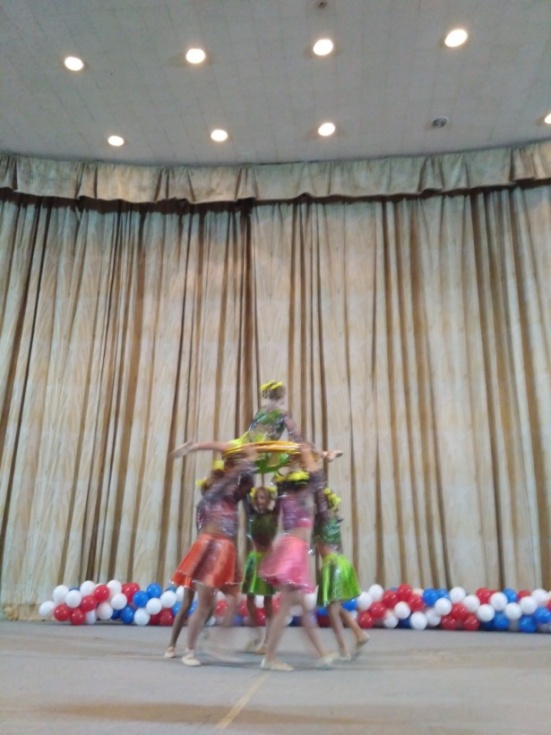 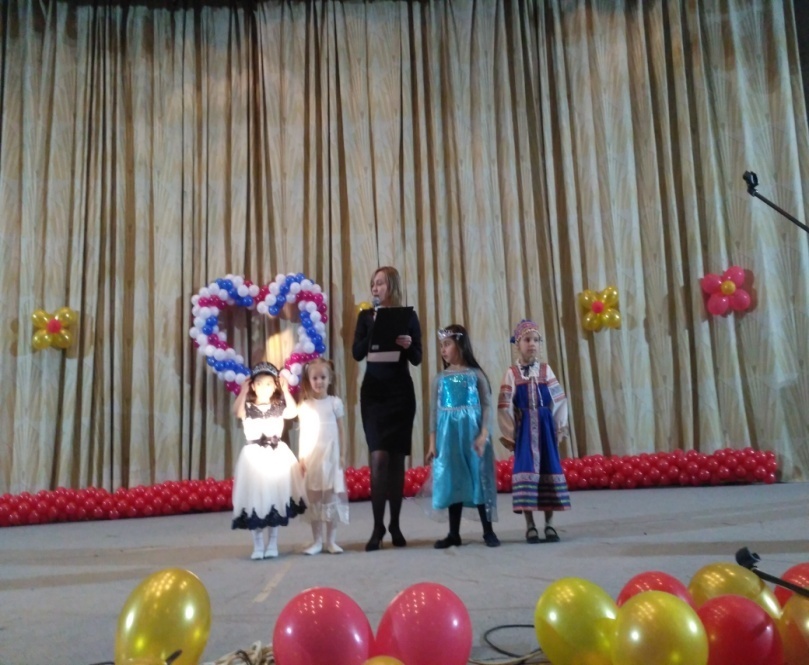 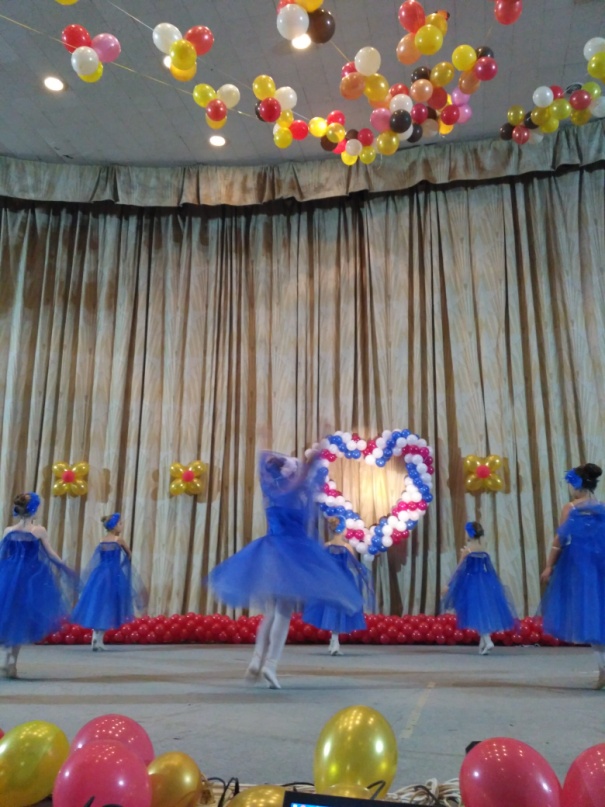 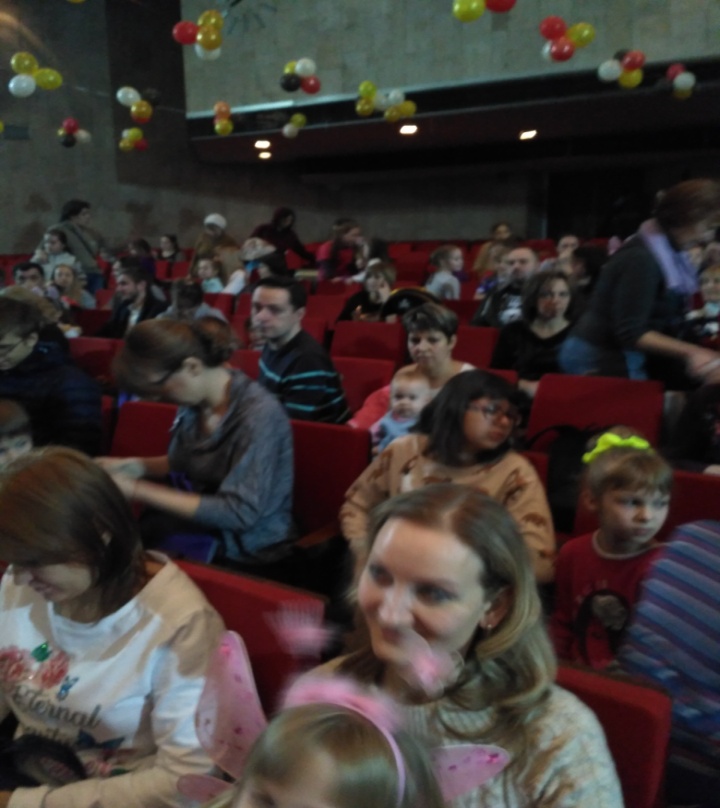 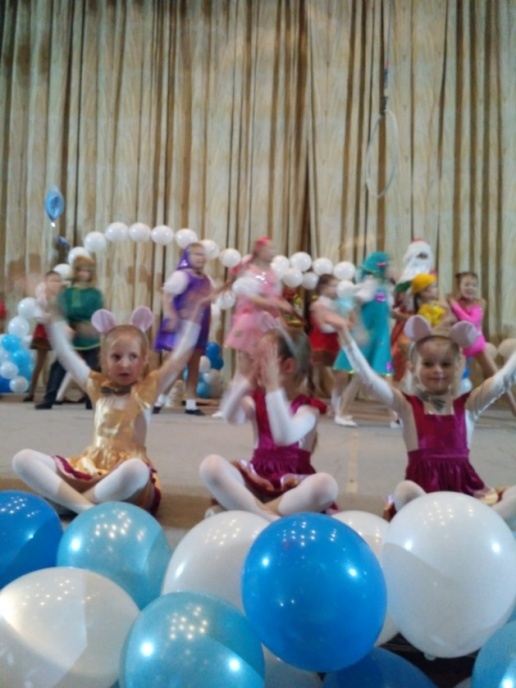 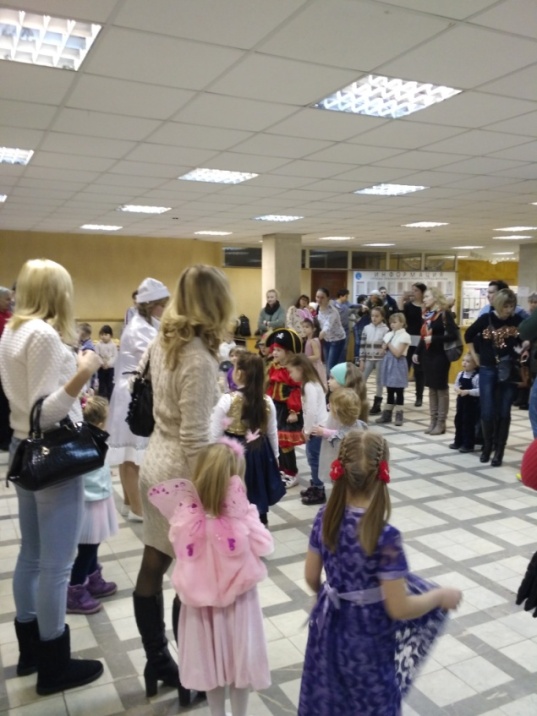 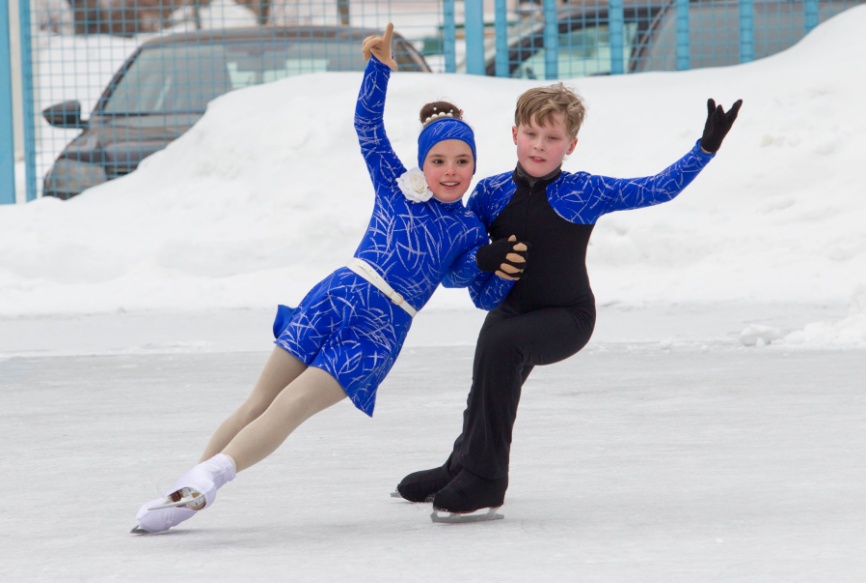 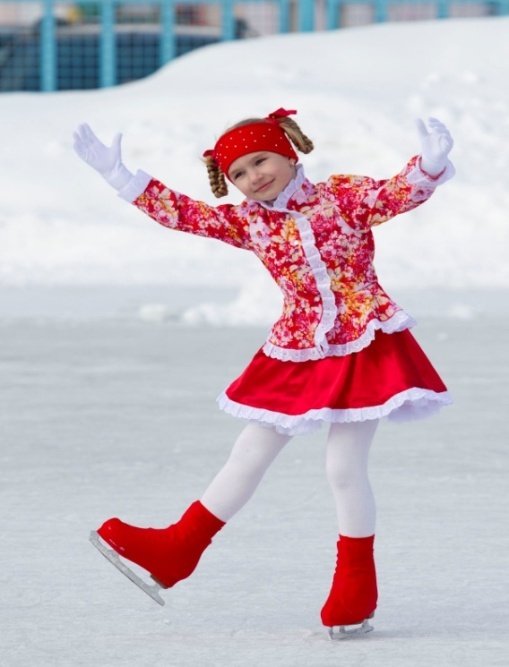 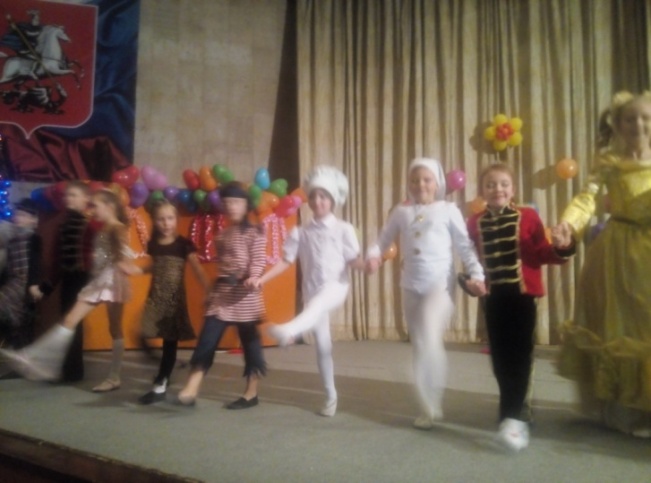 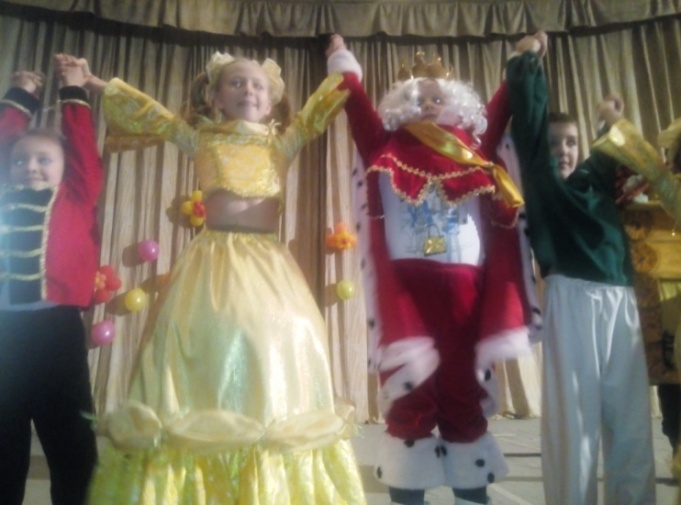 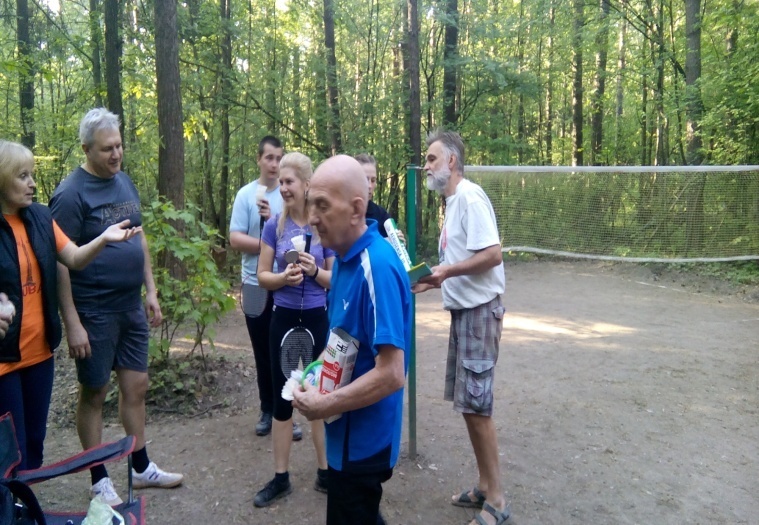 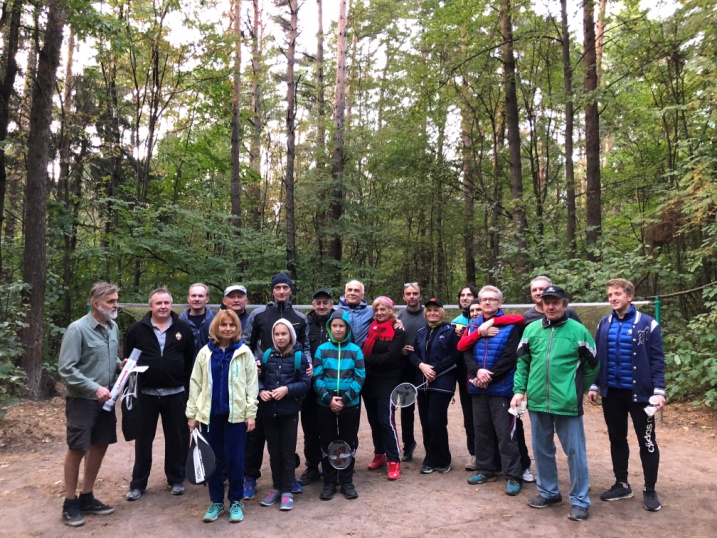 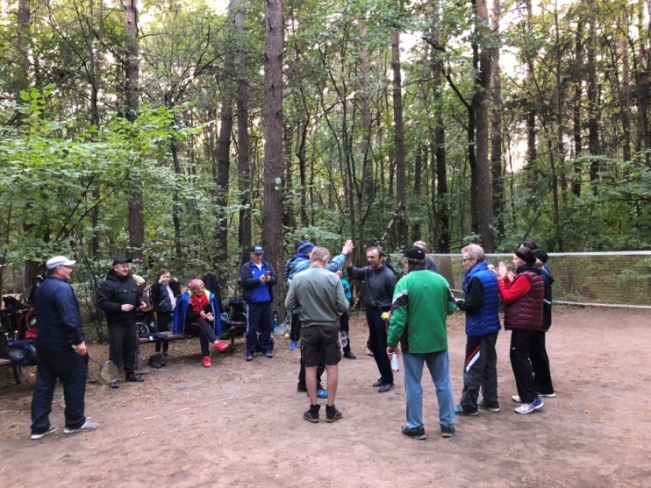 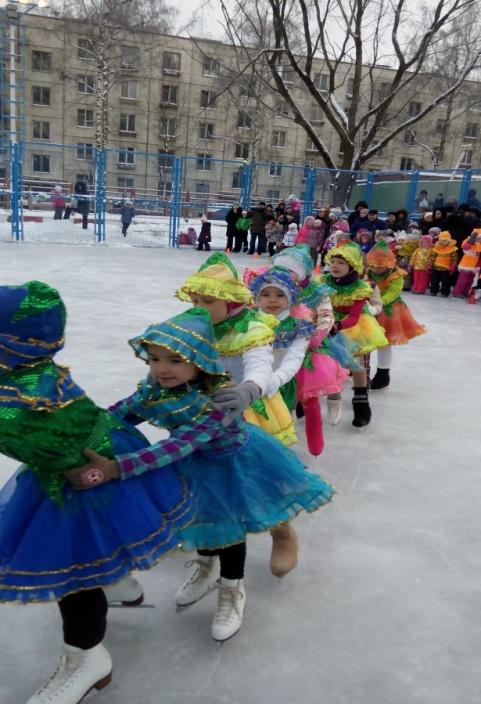 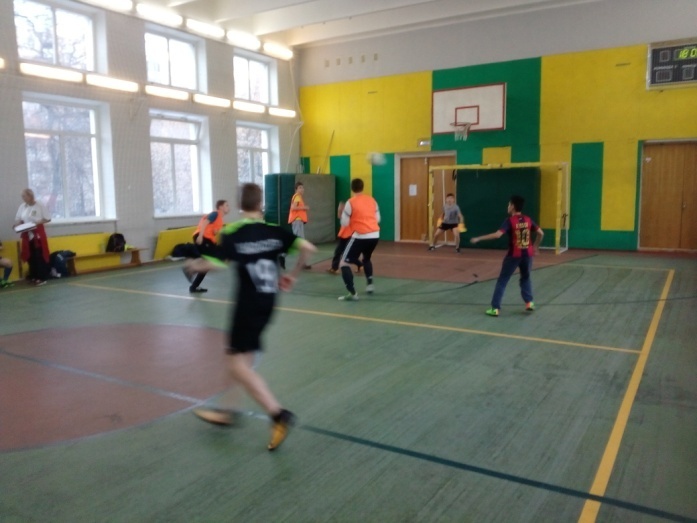 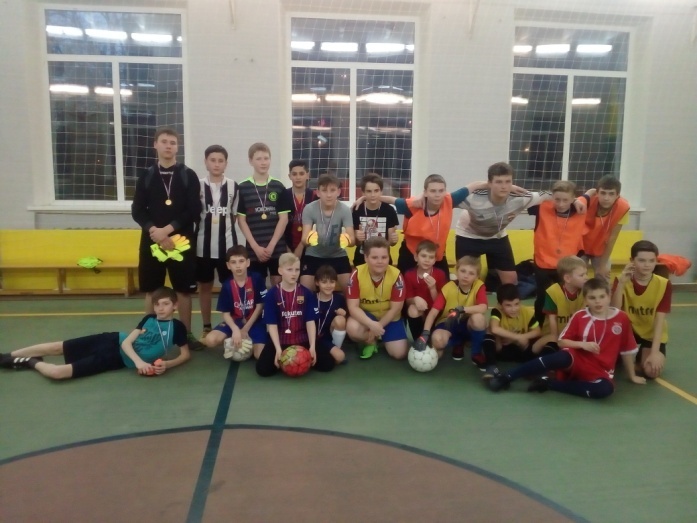 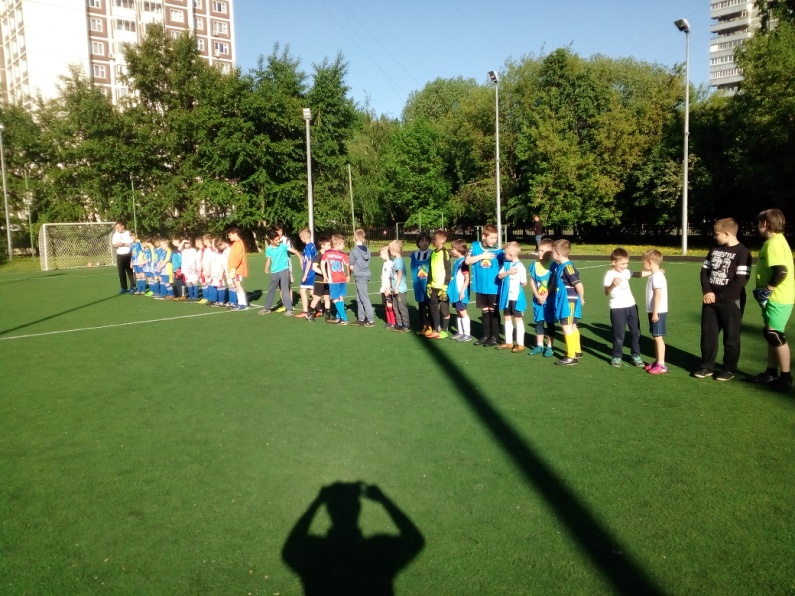 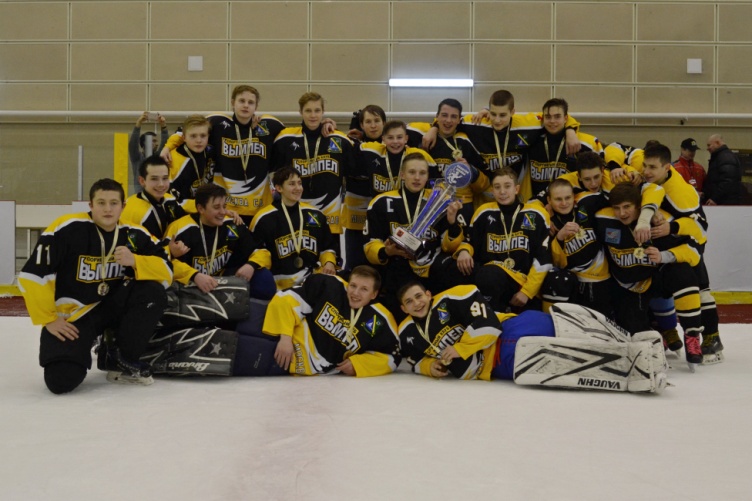 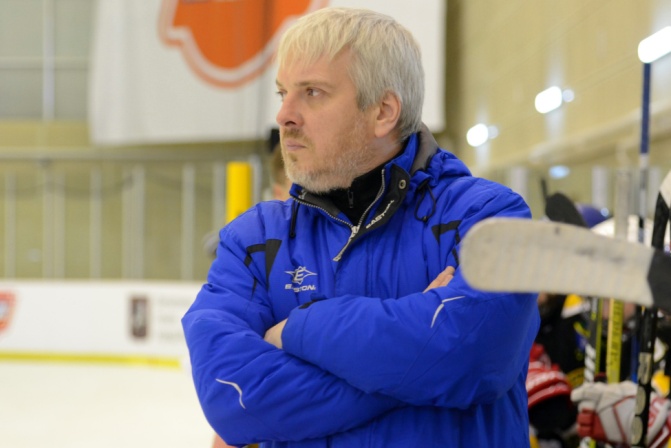 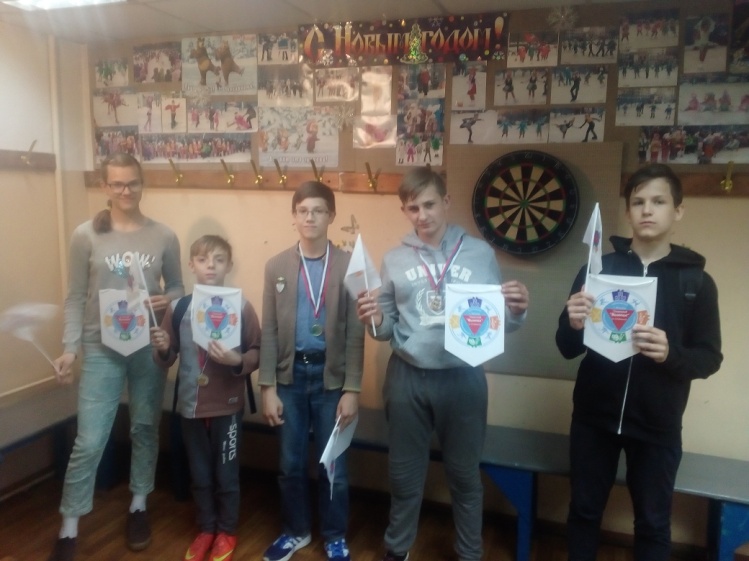 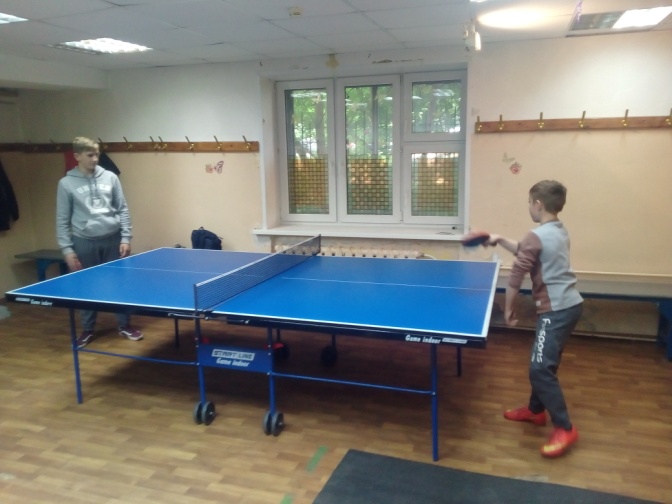 Направление деятельности учрежденияОрганизация содержательного досуга населенияСоциально-полезная, общественная деятельность, гражданское воспитаниеХудожественно-эстетическое творчество, различные виды искусствФизкультурно-оздоровительная  и спортивная  работаПатриотическое воспитание детей, подростков и молодежи, развитие историко-патриотической работыСоциально-адаптивная  деятельность Профилактика асоциальных проявлений в подростковой и молодежной среде.Социально-реабилитационная работа и психолого-педагогическая помощь семье и детямИнформационно-коммуникативная деятельность, журналистикаПознавательная, интеллектуально-развивающая и просветительская деятельностьТрудовое воспитание детей, подростков и молодежи с участием взрослого населенияРабота с различными категориями взрослого населения по передаче культурного наследия, продолжения семейных традиций, духовно-нравственного воспитания детей, подростков и молодежи. Наставничество и  работа с молодежью.Организация досуговой и спортивной работы с населением от 55 лет по программе "Московское долголетие".